                Medlem af Dansk Firmaidrætsforbund – Helsingør Sportsunion
              Spar Nord regnr. 9056 kontonr. 4574 898 094
          -find os på www.hgfi.dk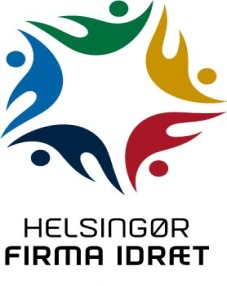 
Helsingør Firma Idræt
Repræsentantskabsmøde 2020 Beretninger fra udvalg 
Idrætsafdelingen (Ansvarlig: Pia Lindgaard Agger).

I årets løb har der været aktiviteter i badminton, billard, bordtennis, fiskeri, fodbold, petanque og stavgang. Den traditionelle Nytårsgåtur og det seneste nye skud på stammen Julemærkemarchen er blevet afviklet. 
Detaljerne fra de enkelte idrætsgrenes aktiviteter fremgår af udvalgenes bidrag til beretningen nedenfor. 
En ekstraordinært indsats fik holdt liv i vores fodbold og ser ud til at havde båret frugt med flere nye tilmeldte hold i 2020.
Fiskeri har næsten ingen deltagere haft, så tiden er nok inde til at stoppe vores egne ture og i stedet koble hos på vores søster- firmaidrætsforening Storkøbenhavns ture, som ofte også tager ud fra Helsingør.  
Idrætterne kan i øvrigt følges på Helsingør Firma Idræts hjemmeside: www.hgfi.dk, hvor programmer og resultatlister løbende opdateres.
En stor tak til samtlige idrætsudvalg for det store arbejde, der er udført i årets løb.
Uden jer – ingen Helsingør Firma Idræt.Badminton (Ansvarlig: Svend Erik Pedersen).Udvalget består fortsat af fire personer, formand Svend Erik Pedersen, Jørgen Kjeldsen, Carsten Bauer og Flemming Bech.Badmintonspillerne har igen i 2019 haft den store glæde at kunne dyrke deres sport i Badmintonhallen på Nordre Strandvej. For selv om hallen er gammel, er den højt værdsat af alle badmintonspillere.  Mange lejer de samme baner hos os år efter år. Enkelte falder fra, men så kommer der heldigvis nye til – og enkelte af disse tilmelder sig også vores løbende turnering og mesterskabsstævne.  Banetiderne i Badmintonhallen har igen i 2019 været onsdag og fredag aften samt lørdag morgen. Vi må endnu engang konstatere, at tiderne onsdag og fredag aften er meget efterspurgte og morgentiderne lørdag er vanskeligere at afsætte.Som nævnt i beretningen for 2018 blev vi frataget banetiden onsdage kl. 17-18, som i stedet blev tildelt Helsingør Badmintonklub og på trods af, at vi påviste over for Helsingør Kommunes Idrætsanlæg, at badmintonklubben ikke benyttede tiden, skete der ingen ændringer.I forbindelse med den årlige ansøgning i april måned om banetider søgte vi om at få vores onsdagstid kl. 17-18 tilbage samt 2 tider ekstra lørdag kl. 10-12. Vi blev ikke tilgodeset med nogle af vores ønsker.Altså havde vi de samme tider som sidste år – 66 baner i alt. Heraf blev de 40 baner udlejet fra sæsonstart og efterfølgende er yderligere 8 baner udlejet i 2019.Det er en fremgang i forhold til sidste sæson, hvor vi endte med at udleje 43 baner.Vi har - i lighed med de seneste år - kun haft tilmeldinger til herredouble, når vi indbyder til vores løbende turnering og mesterskabsstævne. Det er derfor et stort ønske, at få tilmeldinger fra damesiden, så der igen kan afvikles mixdouble. Alle medlemmer af Helsingør Firma Idræt kan deltage, også dem som træner på bl.a. skolerne. Hvorfor ikke komme ud og prøve kræfter med andre? Badmintonudvalget gør meget ud af, at man spiller mod nogle på nogenlunde samme niveau i rækkerne A, B og C.Udvalget anvender stadig forbundets værktøj Stævneplanner i forbindelse med programlægning og resultatformidling. Systemet er meget brugervenligt og har gjort det nemmere at være turneringsleder. Resultater:Den løbende turnering blev afviklet i 3 herredouble-puljer over 5 søndage 28.10 og 25.11.2018, 6.1, 3.2 og 17.3.2019. Turneringen er blevet gennemført hvert år siden den allerførste gang i 1987/88. Først som en ren singleturnering, siden med både singler og doubler og nu som en ren doubleturnering.Vinderen af den stærkeste pulje (HD 1) blev Michael Reib og Kennet Mathiasen, begge enkeltmedlemmer. HD 2 blev vundet af Andreas Bauer og Thor Nielsen, begge HV Turbo, mens vinderne i HD 3 blev Klaus og Mathias Brandt, begge enkeltmedlemmer.Slutstillingen i alle 3 puljer kan ses på vores hjemmeside.Den sidste turneringsrunde blev på vanlig vis afsluttet med præmieoverrækkelse og fællesspisning i badmintonhallens klublokale.Helsingør Mesterskab i double den 7.4.2019 blev afviklet med 3 puljer med 4 par i pulje A, 3 par i pulje B og 3 par i pulje C. Pulje A blev vundet af Torben Berthelsen, Adm El-Tech og Nicolai Hansen, enkeltmedlem. Pulje B blev vundet af John Dinesen og Thibaud Hofstätter, begge HV Turbo. Pulje C blev vundet af Klaus og Mathias Brandt, begge enkeltmedlemmer.Alle resultater og slutstillingen kan ses på vores hjemmeside.Vi har i 2019 ikke haft deltagere i Dansk Firma Idrætsforbunds ”Firmaidræt Open”.Billard (P.v.a. udvalget Flemming Bech).​Tommy Verting er trådt ud af billardudvalget og som kontaktperson i efteråret 2019. Ny kontaktperson er Peer Gertsen, der sidder i udvalget sammen med Leif Jensen og Flemming Stege. 
Billard er mærket af et markant færre antal billardspillere i forhold til tidligere. Stafetturneringen blev derfor i 2019 ændret fra 3 til 2 mand pr. hold. 
Derudover har der været afviklet hold-, skomager- og enkeltmandsturnering.
Bordudlejningen kører godt og især om formiddagen. Bordtennis (Ansvarlig: Jan Thomsen).Vi startede sæsonen med træning og løbende single-turnering fra den første tirsdag i september til vi begyndte med holdturnering tirsdag d.16. oktober. Der er holdt tre klubstævner i lokalerne på Løvdalsskolen, to af dem på lørdage med efterfølgende spisning i aktivitetscenteret på Hymersvej.Turneringen 2018/19 blev spillet med 6 hold af 3 spillere og turneringen blev afviklet som en dobbelt turnering. Det er et hold mere end sidste sæson Resultat af den løbende turnering efter sidste runde 26/3 2019 blev for 3 mands hold1. Helsingør Vognmandsforretning2. Kosan TeknovaOver hele sæsonen afviklede vi løbende singleturnering, hvor man hver tirsdag, skulle spille med så mange forskellige, som muligt, for flest mulige point. 3 point for sejr og 1 point til den tabende for at spille. Dette giver rigtig mange gode kampe. Resultat af single turnering.1. Carsten Bøttcher Pedersen - MK Pusterummet2. Jess Thomsen - enkeltmedlem 3. Jes Thomsen - enkeltmedlemVi er meget glade for bordtennisklubbens lokaler på Løvdalsskolen, som vi bruger tirsdag aften fra kl.17.00 til 20.00 hele vinterhalvåret. På evalueringsmødet i marts kom Carsten Bøttcher Pedersen med i udvalget idet Per Mortensen, der i mange år har stået for program, turneringsansvar samt resultatlister, udtrådte af udvalget. Stor tak til Per for udført arbejde. En tak til alle i bestyrelsen i HFI for den hjælp og opbakning, jeg altid bliver mødt med
Fiskeri (Ansvarlig: Peer Gertsen).Heller ikke i 2019 har der været den store deltagelse fra firmaidrætten i turene arrangeret af Coloplast. Ud over mig selv har der kun været 2 deltagere, så derfor er det min anbefaling til bestyrelsen at nedlægge fiskeriudvalget.Man kan i stedet tilmelde sig hos Firmaidræt StorKøbenhavn. (FSKBH), der har mange spændende tilbud – se vores hjemmeside under Fiskeri.Fodbold (Ansvarlig: Pia Lindgaard Agger).Starten på fodbolden var lidt svært da vi fik at vide at der ingen hold var tilmeldt. Så vi fik travlt med at kontakte de hold, der havde spillet året før. Vi fik heldigvis samlet 6 hold, så de måtte møde hinanden 4 gange for at de fik lidt ud at det. Da vi kun havde en dommer, aftalte de indbyrdes om hvem der skulle dømme kampene. Vi var så heldige at Nicklas Andersen fra NB United ville stå for indberetning af resultater til Jørgen Kjeldsen. Stor tak til ham. Vi har hørt, at spillerne havde nogle gode kampe og hyggede sig med hinanden.Vinder at turneringen var:
1. FK YU90
2. NB United
3. TrelleborgVi er lidt hurtigere ude i år og har sat indbydelsen på vores hjemmeside og Helsingør-siderne på Facebook.
Indtil nu er der 4 hold der har tilmeldt sig og måske 4 der lige skal have fat i alle spillerne om de stadig vil forsætte i år. Dommer i år har vi 2 af samt en stedfortræder.Petanque (Ansvarlig: Leif Jensen).Igen desværre, har der været et frafald i denne sæson, der deltog kun 7 spillere i rødvinsturneringen. Stadig er der nogen, der mener, at stemningen ikke er så hyggeligt mere. Claus Mortensen sørgede for at sæsonen sluttede med en rigtig hyggemiddag med præmier, hvor han igen var kreativ med præmier til alle.
Der er forhåbning om, at der i sæsonen 2020 vil komme nye deltagere og at nogle af de tidligere spillere kommer tilbage. Men lige nu er der ingen tilmeldte, så muligvis vi holder en pause i år.
Vi har fået nyt stenmel på den sidste petanquebane og igen er der gjort klart til at sæsonen kan gå i gang med en god stemning og under mottoet ”Tab og vind med samme sind”.

Vi ønsker alle kan spille sammen uanset, hvem man spiller med og man er fælles om at hjælpe hinanden.
Vi kunne tænke os lidt lys, når vi sidder ude, som kun kan tændes indefra.Det er ønskeligt, at Helsingør Firma Idræt har en oplysningskampagne, der kan formidle muligheden for at alle kan deltage – også som enkeltpersoner. Stavgang (Kontaktperson: Grethe Kirkeby).Der ikke meget nyt omkring afdelingen – bortset fra at der er tilkommet 2 nye medlemmer – jeg har dog ikke overblik over hvor mange, der er sprunget fra.Stavgangsafdelingen er en speciel aktivitet, hvor deltagerne ikke behøver at være medlem af Helsingør Firmaidræt, men kan deltage i stavgang ved at betale det samme grundkontingent som øvrige enkeltmedlemmer af firmaidrætten.Stavgængerne er opdelt i 3 hold, alt efter helbred og tempo med videre, ligesom det er tilladt at gå uden stave.Stavgangsafdelingen fungerer rigtig fint med det antal ”nøgleholdere” der er d.d.Stavgangsafdelingen har afholdt et deltagerbetalt julearrangement – dog med et af firmaidrætten betalt tilskud til julegløgg og æbleskiver, som foregik hos Helle og Viggo Rasmussen i Julebæk.
Nytårsmarch (Ansvarlig: Claus Mortensen).Flot vejr den 1. januar 2019 og omkring 120 – 140 deltagere nød den dejlige gåtur, skudt i gang på myndig vis af formanden Flemming Bech med Claus Mortensen i front, og alle var igen begejstret for den eminente forplejning – bistået af Johnny Søndergaard – halvvejs på ruten. Kurt Bannerhoff var igen bagtrop og fik på fornem vis alle deltagere med rundt.Der var godt salg af bingoplader, udvalget overvejer at sætte begrænsninger på salget næste år så der er til alle deltagere. Stor tak til bingopladesælger Leif Jensen. Der var igen stor begejstring for pølser med brød efter overstået gåtur. Der skal også lyde en stor tak til Vibeke Fagralid for indsatsen i køkken. Ingen tvivl om at det er et populært arrangement, mange kendte ansigter fra år til år, der drysser også nye til, opfordret af gengangere. Udvalget er dog enige i at der ikke skal laves om på konceptet, det skal fortsat være en hyggelig tur, hvor alle kan deltage.Julemærkemarchen (Ansvarlig: Pia Lindgaard Agger).

I år havde vi fået den glæde at måtte afholde julemarchen, efter at Idrætsforeningen Posten i mange år havde afholdt den. Vi kontaktede Bent Andersen og spurgte om han ville hjælpe os med at få sat gang i arrangementet.
Vi afholdt et par møder for at finde ud af, hvordan vi skulle starte det og fik hurtig lavet en drejebog, som vi fulgte indtil dagen, hvor vi skulle i æteren.Vi delte hæfter ud samt satte plakater op, som vi havde fået fra Julemærkemarchens bestyrelse, reklamerede på Facebook og lokale medier for at nå ud til så mange familier som muligt.Om lørdagen satte vi ruten op, fik handlet ind og fik tjek på det sidste.Starten gik fra Hymersvej kl. 10. Den lange rute på 10 km gik til Hellebæk Station, hvor vi havde et depot, hvor der kunne købes gløgg, æbleskiver, kage, øl og vand. Den korte rute på 5 km gik til Kobberdammen og dem der tog denne tur kom retur til Hymersvej, hvor der også blev solgt de samme ting som på 10 km ruten.Alt i alt gik det godt, og vi har vedtaget, at vi igen tager julemærkemarchen 2020 den 06.12.2020.Vi var i alt 130 personer som nød denne dejlige søndag morgen uden regn.

Frivilligt arbejde indsamler årligt over 1 million kroner til børns ophold på Julemærkehjem. Vort overskud og donation til Julemærkefonden blev på hele kr. 7.000. Som debutant må det siges at være et flot resultat til den gode sag. Sekretær – post (Ansvarlig: Jens Erik Nielsen/Pia Lindgaard Agger).Helsingør Firma Idræts indbydelser fra bestyrelse og udvalg er i 2019 udsendt til klubber og enkeltmedlemmer m.v. Disse er også sendt til hjemmeside-redaktør og Facebook-redaktør.Medlemskartoteksholder (Ansvarlig: Jens Erik Nielsen)Medlemskartoteket i SuperNova Online er blevet opdateret på grundlag af indhentede medlemsoplysninger fra vore medlemsklubber. Der er i 2019 ibrugtaget en nyere version af SuperNova Online.Indberetning af medlemstal er indberettet til Centralt Foreningsregister (CFR) og Helsingør kommune.Opgørelsen af medlemstallet for 2019 – i starten af januar 2020 - har været forbundet med store vanskeligheder, idet SuperNova Online blev udsat for et større hackerangreb, der lagde systemet helt ned. Fristen for opgørelsen blev udskudt til uge 8 i 2020.Adgangen til SuperNova Online er nu blevet således, at der ved hver åbning af systemet tilsendes en adgangskode via SMS. Dette skulle forhindre hacking.Der er i årets løb ansøgt om medlemstilskud og lokaletilskud i Helsingør Kommune ligesom der er ansøgt om medlemstilskud og idrætsgrenstilskud i Dansk Firmaidrætsforbund.
Facebook (Ansvarlig: Bent Hansen).Der sker desværre ikke så meget på vores hjemmeside. Men jeg vil meget gerne give den et gevaldigt løft og dermed være med til en større udbredelse af kendskabet til Helsingør Firma Idræt. Send mig gerne inputs, indlæg og alle må meget gerne gå ind og ”like” vor hjemmeside, så vi når endnu længere ud. Dog skal de, der vil lave opslag sende det til mig, som arbejder med det til daglig og ikke selv prøve at lægge noget halvhjertet op.Facebook-administratoren har lov til at fjerne uønsket eller fejloplagt information, dog kan den fejloplagte skrivelse blive lagt op igen, efter redigering af administratoren.Siden har været velbesøgt efter man har erfaret, at det er noget som er kommet for at blive.Nu skal vi bare have alle til at bruge ”Syntes godt om” og DEL. Så er vi næsten i målHjemmeside (Ansvarlig: Jørgen Kjeldsen).
Hjemmesiden har været tilgængelig hele året.Gennem 2019 er hjemmesiden løbende blevet opdateret med bl.a.: nyheder om diverse arrangementerindbydelser og for nogle idrætsgrene mulighed for tilmelding via hjemmesidenresultater fra nogle af de idrætsgrene, som ikke anvender Stævneplannertilretning af fortegnelse over medlemsklubber og enkeltmedlemmerøvrige oplysninger om vores forening Til sidst en opfordring til alle om at besøge vores hjemmeside: www.hgfi.dk , hvormange nyttige oplysninger om vores forening findes.Beretning fra Centerudvalget (Kurt Bannerhoff p.v.a. centerudvalgsformand Claus MortensenI beretningsåret har der ikke været de store problemer med unge, der indtager vores område og især terrassen på bagsiden ved petanquebanerne. Der HAR været besøg, men heldigvis har det ikke medført større ødelæggelser. Vi har imidlertid flyttet et overvågningskamera fra en position på taget til forsiden af bygningen. Det giver et bedre overblik og mulighed for identifikation af personer, der bevæger sig om bygningen. Senest, hvor nogle få unge har fundet ud af, at de kan stå ved vores grill og ryge noget ”tobak” i fred, er det beslutte at flytte endnu et kamera.  Dette skulle gerne være sket, når Repræsentantskabsmødet bliver afholdt.Petanquebanerne har fået endnu et løft og det betyder at der efter ønske er lagt nyt underlag på den enlige bane langs bygningens nordøst side. Nogle vil måske undre sig over, at der ikke er lagt nyt underlag ud på HELE arealet mellem den enlige bane og de øvrige, men dels bliver der ikke spillet petanque på arealet og dels ville bare det lille stykke koste mindst kr. 5000,-. Dem har vi altså valgt at spare, indtil videre.Overdækningen af terrassen trænger stadig til at blive skiftet ud, men der skal også være penge til det. Arealerne udendørs ser i øvrigt fine ud og det ikke mindst takket være Vibeke Fagralid og Leif Jensen, som lægger mange timer derude. Claus Mortensen ses i øvrigt også på vores overvågning, når han blæser blade og andet skidt bort, mens han lurer efter skadedyr. Stort tak til de aktive.Indendørs har vi haft problemer med vand, som sniger sig ind på loftet, når det regner voldsomt. Vibeke Fagralid og Leif Jensen og jeg har på skift tømt en spand med vand, som bliver fyldt op en gang i mellem. Det er ikke umiddelbart til at se, hvordan vandet kommer ind, men vi skal nok finde ud af det. Der er ikke fare for, i hvert fald ikke lige nu, at der sker skade på loftet.Vore ventilationsanlæg kører, heldigvis fortsat, og det skulle det meget gerne blive ved med et stykke tid endnu.Fyret er imidlertid endeligt blevet skiftet. Vi skulle uafladeligt ud og genstarte, ligesom billardspillerne blev instrueret i at genstarte det, hvis det var slukket, når de mødte frem. Nu er det nye fyr installeret og det virker. Jeg styrer fyret via mobilen, så HVIS man mener, at det enten er for koldt eller for varmt i lokalerne, så ring til mig på: 3013 0563, så regulerer jeg temperaturen. Pil IKKE ved anlægget, men ring til mig.Varmelegemet på et af billardbordene (bord 4) stod pludselig af og firmaet Søren Søgaard fik opgaven med at udskifte det. Det skete og alle var glade, altså lige indtil man opdagede, at sikringen ude i tavlen sprang hele tiden. Jeg kontaktede igen Søren Søgaard, hvor man ikke lige kunne forklare hvorfor, men efter, at de havde haft kontakt med deres montører blev det oplyst, at de nye varmelegemer bruger 12,6 ampere mod de gamle, som kun bruger 3,2 ampere. Det betød, at det nye varmelegeme bruger det samme som de 3 øvrige borde. Løsningen blev en midlertidig tilførsel af mere strøm til bord 4. Lige nu er vi ved at skulle omfordele strøm for de øvrige 3 borde, idet vi nok kan forvente, at et af dem også vil stå af, så for at være på forkant omlægges grupperne.Køkkenet fungerer og det bliver anvendt af mange brugere. Vi klarer os fortsat uden køkkenvagter og de, som har behov for hjælpere i køkkenet til et arrangement, finder selv en løsning. Hvis man har et arrangement, der ligger ud over den tid, som man står for, SKAL man reservere lokalerne ved at ringe til mig, Kurt Bannerhoff på tlf.: 30 13 05 63 for at sikre sig, at ikke andre allerede HAR reserveret dem. Alle efterlader lokalerne i samme stand som de var ved modtagelsen, meget fint.Billardlokalet trænger snart til en gang maling, men kommer tid kommer tid.